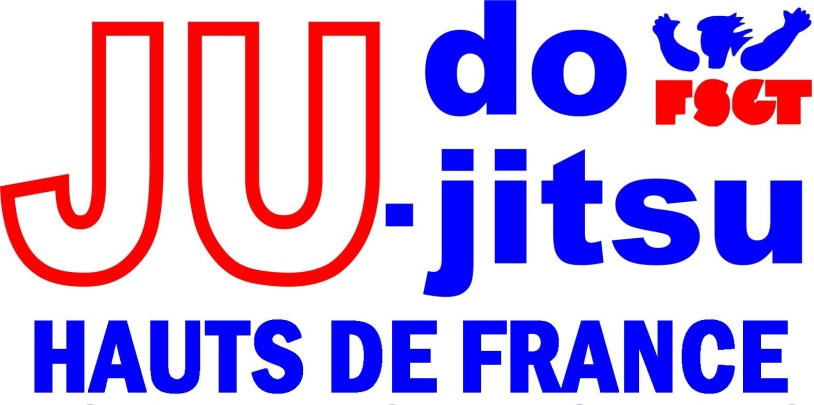 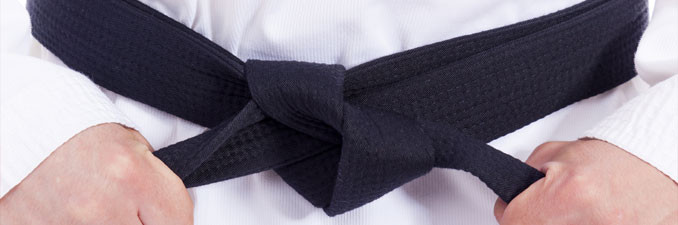 COUPE  PAR EQUIPES DE CLUBS SENIORS Je soussigné(e) …………………………………………………………………………Président(e) du club …………………………………………………………………..déclare engager  pour la coupe de France FSGT par équipes de clubs du dimanche 21 avril 2019 à  PARIS..........   Equipe(s) de clubs seniors masculins ..........  Equipe(s) de clubs seniors féminins Merci de renvoyer ce document  par courriel, fax ou  courrieravant  le 1ER  avril 2019 dernier délai.Comité du Nord F.S.G.T     20, avenue Saint Roch -  BP 11759302 VALENCIENNES CedexTél : 03 27 47 96 55  Fax : 03 27 47 35 88Courriel : fsgt59@wanadoo.fr - site : www.fsgtnord.orgDocument téléchargeable sur le site du comité 